    桃園市進出口商業同業公會 函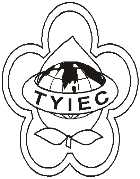          Taoyuan Importers & Exporters Chamber of Commerce桃園市桃園區春日路1235之2號3F           TEL:886-3-316-4346   886-3-325-3781   FAX:886-3-355-9651ie325@ms19.hinet.net     www.taoyuanproduct.org受 文 者：英屬維京群島商奧麗雅生醫股份有限公司 台灣分公司發文日期：中華民國109年6月3日發文字號：桃貿豐字第20145號附    件：隨文主   旨：財團法人工業技術研究院 「109年度食品藥物管理署醫療器材 QMS及GDP法規說明會」，請 查照。說   明：     ㄧ、依據財團法人工業技術研究院工研量字第1090009739號函     二、因應「醫療器材管理法」公布,於109年預告「醫療器材品質管理系統準則(QMS準則) 」草案及「醫療器材優良運銷準則(GDP準則)」草案。為使醫療器材業者瞭解醫療器新新法之要求及相關規定，謹於今年6月及7月間，與辦全國2場次醫療器材GMS及GDP法規說明會,惠請鼓勵轄內醫療器材業者或所屬會員參加。     三、說明會謹訂本(109)年6月29日(星期一)下午13時00分、7月8號(星期三)下午13時00分舉辦視訊會議說明會，隨函檢附議程。    四、本次說明會採網路報名，報名網址如下(或掃描QR code報名)。(每家廠商限額2名，額滿為止)。報名網址:第一場「醫療器材優良運銷準則」草案及「醫療器材品質管理系統檢察及製造許可核發辦法」草案說明會:6/29(ㄧ):https://reurl.cc/pdYMLQ第二場「醫療器材優良運銷檢查及運銷許可核發辦法」草案及運銷許可申請需之說明會:7/8(三):https://reur1.cc/L3npA4如有任何疑問，請洽本案承辦單位工業技術研究院量測技術發展中心:吳小姐電話:03-5732916;E-mail:peiyuwu@itri.org.tw。       理事長  簡 文 豐